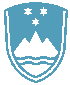 POROČILO O REDNEM INŠPEKCIJSKEM PREGLEDU NAPRAVE, KI LAHKO POVZROČIONESNAŽEVANJE OKOLJA VEČJEGA OBSEGAZavezanec:Ekogor d.o.o. Vodovodna cesta 97, 1000 LjubljanaNaprava / lokacija:Obdelava mešanih komunalnih odpadkov na Mali MežakliDatum pregleda:1. 10. 2019 Okoljevarstveno dovoljenje (OVD) številka: 35407-3/2015-16, z dne 1.4.2016.Usklajenost z OVD:DANE (navedi):NE – kršitev zaradi nepravilnega skladiščenja lahke frakcije 19 12 12 po obdelavi mešanih komunalnih odpadkovZaključki / naslednje aktivnosti:Izdana je inšpekcijska odločba – preprečiti skladiščenje odpadkov, ki soizpostavljeni padavinam in povzročajo emisije v okolje. Začet izvršilni postopek.